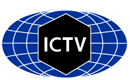 Part 1: TITLE, AUTHORS, APPROVALS, etcAuthor(s) and email address(es)Author(s) institutional address(es) (optional)Corresponding authorList the ICTV Study Group(s) that have seen this proposalICTV Study Group comments and response of proposerICTV Study Group votes on proposalAuthority to use the name of a living personSubmission datesICTV-EC comments and response of the proposerPart 2: NON-TAXONOMIC PROPOSALPart 3: TAXONOMIC PROPOSALName of accompanying Excel moduleAbstractText of proposalSupporting evidenceAll supporting evidence is contained in the recent publication referenced below (and attached as 2023.002M.A.v1.Alpharhabdovirinae_2ngen_2nsp_attachment). For convenience, we provide abbreviated legends as follows:Figure 1. Maximum likelihood phylogenetic tree of members of the Rhabdoviridae showing the placement of KILLV-1 as a sister taxon to the genus Scophrhavirus within the Alpharhabdovirinae (bootstrap support 100%) and CHMFV-1 as a sister taxon to the genus Novirhabdovirus within the Gammarhabdovirinae (bootstrap support 100%).Figure 2. Genome organization of KILLV-1 showing similarities and differences to other members of the Alpharhabdovirinae.Figure 3. Transcriptional regulatory sequences of KILLV-1 showing similarities and differences to other members of the Alpharhabdovirinae.Figure 4. Genome organization of CHMFV-1 showing similarities and differences to other members of the Gammarhabdovirinae.Figure 5. Transcriptional regulatory sequences of CHMFV-1 showing similarities and differences to other members of the Gammarhabdovirinae.Table S2. Nucleotide and amino acid identities of KILLV-1 and CHMFV-1 to their closest relatives for the N, G and L genes/proteins.Table S3. Lengths and GC contents of KILLV-1 genes.Table S4. Lengths and GC contents of CHMFV-1 genes.Reference1.	Goldberg TL, Blevins E, Leis EM, Standish IF, Richard JC, Lueder MR, Cer RZ, Bishop-Lilly KA (2023) Plasticity, paralogy, and pseudogenization: rhabdoviruses of freshwater mussels elucidate mechanisms of viral genome diversification and the evolution of the finfish-infecting rhabdoviral genera. J Virol:e0019623. PMCID: PMC10231222 (available on 2023-11-08) DOI: 10.1128/jvi.00196-23.Code assigned:2023.002MShort title: Create two new genera and two new species for viruses from freshwater mussels (Mononegavirales: Rhabdoviridae)Short title: Create two new genera and two new species for viruses from freshwater mussels (Mononegavirales: Rhabdoviridae)Short title: Create two new genera and two new species for viruses from freshwater mussels (Mononegavirales: Rhabdoviridae)Goldberg TL, Kurath Gtony.goldberg@wisc.edu; gkurath@usgs.govUniversity of Wisconsin-Madison [TLG]U. S. Geological Survey, Western Fisheries Research Center (GK)Goldberg TLICTV Rhabdoviridae Study GroupMinor corrections. Completed.Study GroupNumber of membersNumber of membersNumber of membersStudy GroupVotes supportVotes againstNo voteICTV Rhabdoviridae Study Group1400Is any taxon name used here derived from that of a living person (Y/N)NTaxon namePerson from whom the name is derivedPermission attached (Y/N)Date first submitted to SC ChairJune 23, 2023Date of this revision (if different to above)2023.002M.N.v1.Alpharhabdovirinae_2ngen_2nsp.xlsxTwo new genera in the family Rhabdoviridae, each represented by one new species, are proposed to accommodate two newly discovered viruses detected in freshwater mussels in the USA. One virus clusters phylogenetically within members of the Alpharhabdovirinae and the other is a close phylogenetic outgroup to members of the genus Novirhabdovirus within the Gammarhabdovirinae. Both viruses have genome organizations and transcriptional regulatory sequences highly similar to their close phylogenetic relatives, but with unique genome features not present in previously described rhabdoviruses. Based on coding complete genome sequence architecture, L gene phylogeny, and host type, both new viruses are sufficiently different from currently recognized rhabdoviruses to merit the creation of two new species, each in a new genus.